ΑΙΤΗΣΗ – ΥΠΕΥΘΥΝΗ ΔΗΛΩΣΗ (άρθρο 8 Ν. 1599/1986)*ΣΤΟΙΧΕΙΑ ΙΔΙΟΚΤΗΤΗ (ΣΥΝΙΔΙΟΚΤΗΤΕΣ ΣΤΗ ΠΙΣΩ ΣΕΛΙΔΑ)ΟΙ ΑΙΤΗΣΕΙΣ ΠΟΥ ΔΕΝ ΘΑ ΣΥΝΟΔΕΥΟΝΤΑΙ ΑΠΟ ΟΛΑ ΤΑ ΑΠΑΡΑΙΤΗΤΑ ΔΙΚΑΙΟΛΟΓΗΤΙΚΑ Ή ΔΕΝ ΕΙΝΑΙ ΣΥΜΠΛΗΡΩΜΕΝΑ ΣΩΣΤΑ ΟΛΑ ΤΑ ΠΕΔΙΑ ΤΗΣ ΑΙΤΗΣΗΣ ΘΑ ΕΠΙΣΤΡΕΦΟΝΤΑΙ ΩΣ ΕΛΛΙΠΕΙΣ ΚΑΙ ΘΑ ΠΡΕΠΕΙ ΝΑ ΕΠΑΝΕΛΘΕΤΕ ΜΕ ΝΕΑ ΑΙΤΗΣΗ.                                        	                                       (Υπογραφή & Ολογράφως)ΕΞΟΥΣΙΟΔΟΤΗΣΗ Η ΠΛΗΡΕΞΟΥΣΙΟ ΣΥΝΙΔΙΟΚΤΗΤΩΝ ΑΠΟ ΣΥΜΒΟΛΑΙΟΓΡΑΦΟ (ΕΦΟΣΟΝ ΕΠΙΘΥΜΕΙΤΕ ΑΝΑΓΡΑΦΗ ΠΟΣΟΣΤΩΝ ΚΑΙ ΓΙΑ ΤΟΥΣ ΣΥΝΙΔΙΟΚΤΗΤΕΣ).ΣΤΟΙΧΕΙΑ ΣΥΝΙΔΙΟΚΤΗΤΩΝ (ΓΙΑ ΚΑΘΕ ΣΥΝΙΔΙΟΚΤΗΤΗ ΣΥΜΠΛΗΡΩΣΤΕ ΌΝΟΜΑ, ΕΠΩΝΥΜΟ, ΠΑΤΡΩΝΥΜΟ, Α.Δ.Τ., ΑΦΜ, ΔΙΕΥΘΥΝΣΗ, ΕΙΔΟΣ ΣΥΝΙΔΙΟΚΤΗΣΙΑΣ, ΠΟΣΟΣΤΟ ΣΥΝΙΔΙΟΚΤΗΣΙΑΣ):1/…………………………………………………………………………………………………………………………………………………2/…………………………………………………………………………………………………………………………………………………3/………………………………………………………………………………………………………………………………………………….ΕΠΙΛΕΞΤΕ ΤΡΟΠΟ ΠΑΡΑΛΑΒΗΣ:ΠΑΡΑΛΑΒΗ ΑΠΟ ΤΟ ΓΡΑΦΕΙΟ ΤΑΠ (ΜΕ ΕΠΙΔΕΙΞΗ ΑΣΤΥΝΟΜΙΚΗΣ ΤΑΥΤΟΤΗΤΑΣ ΤΟΥ ΑΙΤΟΥΝΤΑ Ή  ΕΞΟΥΣΙΟΔΟΤΗΣΗ/ΠΛΗΡΕΞΟΥΣΙΟ)ΜΕΣΩ ΗΛΕΚΤΡΟΝΙΚΗΣ ΑΛΛΗΛΟΓΡΑΦΙΑΣ ΣΤΟ email:ΜΕΣΩ ΕΤΑΙΡΕΙΑΣ ΤΑΧΥΜΕΤΑΦΟΡΑΣ (COURIER) ΜΕ ΣΧΕΤΙΚΗ ΕΞΟΥΣΙΟΔΟΤΗΣΗ ΣΕ ΥΠΑΛΛΗΛΟ COURIER. Η ΧΡΕΩΣΗ ΘΑ ΒΑΡΥΝΕΙ ΤΟΝ ΠΟΛΙΤΗ. ΣΤΗΝ ΕΤΑΙΡΕΙΑ ΤΑΧΥΜΕΤΑΦΟΡΑΣ ΘΑ ΔΙΝΕΤΑΙ ΥΠΟΧΡΕΩΤΙΚΑ Ο ΑΡΙΘΜΟΣ ΠΡΩΤΟΚΟΛΛΟΥ ΤΗΣ ΣΧΕΤΙΚΗΣ ΑΙΤΗΣΗΣ.    *«Όποιος εν γνώσει του δηλώνει ψευδή γεγονότα ή αρνείται ή αποκρύπτει τα αληθινά με έγγραφη υπεύθυνη δήλωση του άρθρου 8 τιμωρείται με φυλάκιση τουλάχιστον τριών μηνών. Εάν ο υπαίτιος αυτών των πράξεων σκόπευε να προσπορίσει στον εαυτόν του ή σε άλλον περιουσιακό όφελος βλάπτοντας τρίτον ή σκόπευε να βλάψει άλλον, τιμωρείται με κάθειρξη μέχρι 10 ετών». 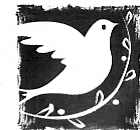 ΕΛΛΗΝΙΚΗ ΔΗΜΟΚΡΑΤΙΑΝΟΜΟΣ ΑΤΤΙΚΗΣΔΗΜΟΣ ΠΕΡΙΣΤΕΡΙΟΥ                                                 Δ/ΝΣΗ ΟΙΚΟΝΟΜΙΚΩΝ ΥΠΗΡΕΣΙΩΝΤΜΗΜΑ ΠΡΟΫΠΟΛΟΓΙΣΜΟΥ ΕΣΟΔΩΝ & ΠΕΡΙΟΥΣΙΑΣ ΒΕΒΑΙΩΣΗ ΠΕΡΙ ΜΗ ΟΦΕΙΛΗΣ ΤΑΠΌΝΟΜΑ:ΌΝΟΜΑ:ΕΠΩΝΥΜΟ:ΕΠΩΝΥΜΟ:ΕΠΩΝΥΜΟ:ΟΝΟΜΑ ΠΑΤΕΡΑ:ΟΝΟΜΑ ΠΑΤΕΡΑ:ΟΝΟΜΑ ΜΗΤΕΡΑΣ:ΟΝΟΜΑ ΜΗΤΕΡΑΣ:ΟΝΟΜΑ ΜΗΤΕΡΑΣ:Α.Δ.Τ:Α.Δ.Τ:Α.Φ.Μ:Δ.Ο.Υ:Δ.Ο.Υ:ΤΟΠΟΣ ΚΑΤΟΙΚΙΑΣ:ΤΟΠΟΣ ΚΑΤΟΙΚΙΑΣ:ΤΟΠΟΣ ΚΑΤΟΙΚΙΑΣ:ΤΟΠΟΣ ΚΑΤΟΙΚΙΑΣ:ΟΔΟΣ-ΑΡΙΘΜΟΣ:Τ.Κ.:ΤΗΛΕΦΩΝΟ:ΚΙΝΗΤΟ:ΚΙΝΗΤΟ:e-MAIL:e-MAIL:Διεύθυνση Ακινήτου:Αριθμός Παροχής Κύριων Χώρων:Αναλυτική Περιγραφή Ακινήτου (Η ΠΕΡΙΓΡΑΦΗ ΑΚΙΝΗΤΟΥ ΠΡΟΤΕΙΝΕΤΑΙ ΝΑ ΣΥΜΠΛΗΡΩΝΕΤΑΙ ΑΠΟ ΣΥΜΒΟΛΑΙΟΓΡΑΦΟ), με τα στοιχεία των κύριων και βοηθητικών χώρων και τα παρακολουθήματα του, όπως φαίνεται στον τίτλο ιδιοκτησίας, (π.χ.: Διαμέρισμα 4ου ορόφου Δ2 149,20 τμ με αποθήκη υπογείου ΑΠ8 15,00 τμ, κλειστή θέση στάθμευσης Θ5 13,50 τμ., με αποκλειστική χρήση ανοικτής θέσης στάθμευσης Υ10 10,50 τμ.)Αναλυτική Περιγραφή Ακινήτου (Η ΠΕΡΙΓΡΑΦΗ ΑΚΙΝΗΤΟΥ ΠΡΟΤΕΙΝΕΤΑΙ ΝΑ ΣΥΜΠΛΗΡΩΝΕΤΑΙ ΑΠΟ ΣΥΜΒΟΛΑΙΟΓΡΑΦΟ), με τα στοιχεία των κύριων και βοηθητικών χώρων και τα παρακολουθήματα του, όπως φαίνεται στον τίτλο ιδιοκτησίας, (π.χ.: Διαμέρισμα 4ου ορόφου Δ2 149,20 τμ με αποθήκη υπογείου ΑΠ8 15,00 τμ, κλειστή θέση στάθμευσης Θ5 13,50 τμ., με αποκλειστική χρήση ανοικτής θέσης στάθμευσης Υ10 10,50 τμ.)Αριθμός Παροχής βοηθητικών χώρων:  Αριθμός Παροχής βοηθητικών χώρων:  Σε περίπτωση που οι βοηθητικοί χώροι ηλεκτροδοτούνται από άλλο μετρητή (π.χ. κοινόχρηστο), αναγράφεται ο αριθμός της παροχής,. Σε περίπτωση μη αναγραφής άλλου μετρητή, οι βοηθητικοί χώροι θα προστίθενται στην παροχή των κύριων χώρων.Σε περίπτωση που οι βοηθητικοί χώροι ηλεκτροδοτούνται από άλλο μετρητή (π.χ. κοινόχρηστο), αναγράφεται ο αριθμός της παροχής,. Σε περίπτωση μη αναγραφής άλλου μετρητή, οι βοηθητικοί χώροι θα προστίθενται στην παροχή των κύριων χώρων.ΔΙΚΑΙΟΛΟΓΗΤΙΚΑ:ΔΙΕΥΚΡΙΝΙΣΕΙΣ:ΤΕΛΕΥΤΑΙΟΣ ΛΟΓΑΡΙΑΣΜΟΣ ΠΑΡΟΧΟΥ ΜΕ ΑΠΟΔΕΙΚΤΙΚΟ ΕΞΟΦΛΗΣΗΣ (ΑΠΟΔΕΙΞΗ ή ΜΕΤΑΦΟΡΑ ΠΟΣΟΥ ΜΕΣΩ ΤΡΑΠΕΖΙΚΗΣ ΕΝΤΟΛΗΣ).ΣΕ ΠΕΡΙΠΤΩΣΗ ΔΙΑΚΟΠΗΣ ΗΛΕΚΤΡΟΔΟΤΗΣΗΣ ΘΑ ΠΡΕΠΕΙ ΝΑ ΑΝΑΓΡΑΦΕΤΑΙ Ο ΑΡΙΘΜΟΣ ΠΑΡΟΧΗΣ ΣΤΟ Ε9.ΤΟ ΠΙΟ ΠΡΟΣΦΑΤΟ ΣΥΜΒΟΛΑΙΟ ΙΔΙΟΚΤΗΣΙΑΣ (ΑΠΟΔΟΧΗ ΚΛΗΡΟΝΟΜΙΑΣ,ΓΟΝΙΚΗ ΠΑΡΟΧΗ,ΣΥΣΤΑΣΗ,ΔΩΡΕΑ κ.α.) . ΆΛΛΟ ΕΓΓΡΑΦΟ (ΘΑ ΥΠΟΒΑΛΛΕΤΑΙ Η ΔΗΛΩΣΗ ΦΟΡΟΥ ΚΛΗΡΟΝΟΜΙΑΣ Η ΔΗΛΩΣΗ ΦΟΡΟΥ ΜΕΤΑΒΙΒΑΣΗΣ ΣΤΗΝ ΠΕΡΙΠΤΩΣΗ ΠΟΥ ΔΕΝ ΕΧΕΙ ΣΥΝΤΑΧΘΕΙ ΑΠΟΔΟΧΗ ΚΛΗΡΟΝΟΜΙΑΣ ΚΑΙ ΔΕΝ ΕΙΝΑΙ ΕΝΗΜΕΡΩΜΕΝΟ ΤΟ Ε9 ΜΕ ΤΟ ΝΕΟ ΙΔΙΟΚΤΗΣΙΑΚΟ ΚΑΘΕΣΤΩΣ).ΗΛΕΚΤΡΟΝΙΚΗ ΤΑΥΤΟΤΗΤΑ ΚΤΙΡΙΟΥ (ΗΤΚ) Ν. 4495/2017.Ε9 ΤΕΛΕΥΤΑΙΟΥ ΟΙΚΟΝΟΜΙΚΟΥ ΕΤΟΥΣ ΟΛΩΝ ΤΩΝ ΣΥΝΙΔΙΟΚΤΗΤΩΝ.ΜΕ ΤΑΥΤΟΣΗΜΑ ΣΤΟΙΧΕΙΑ ΑΙΤΗΣΗΣ (ΕΠΙΦΑΝΕΙΑ) ΜΕ ΑΝΑΓΡΑΦΗ ΤΟΥ ΑΡ. ΠΑΡΟΧΗΣ .ΔΗΛΩΣΗ ΟΡΙΣΤΙΚΗΣ ΥΠΑΓΩΓΗΣ  ΣΤΙΣ ΔΙΑΤΑΞΕΙΣ ΤΩΝ Ν.3843/2010, 4178/2013, Ν.4495/2017 .ΕΦΟΣΟΝ ΥΠΑΡΧΟΥΝ ΜΕΤΑΒΟΛΕΣ ΕΠΙΦΑΝΕΙΑΣ/ΤΑΚΤΟΠΟΙΗΣΕΙΣ.ΣΥΜΠΛΗΡΩΜΑΤΙΚΑ ΔΙΚΑΙΟΛΟΓΗΤΙΚΑ:ΕΦΟΣΟΝ Η ΑΙΤΗΣΗ ΥΠΟΒΛΗΘΕΙ ΜΕΣΩ ΗΛΕΚΤΡΟΝΙΚΗΣ ΑΛΛΗΛΟΓΡΑΦΙΑΣ (email: tap@peristeri.gr ) ΓΙΑ ΛΟΓΟΥΣ ΤΑΥΤΟΠΟΙΗΣΗΣ H ΑΙΤΗΣΗ ΣΑΣ ΘΑ ΠΡΕΠΕΙ ΝΑ ΣΥΝΟΔΕΥΕΤΑΙ ΑΠΟ  “ΥΠΕΥΘΥΝΗ ΔΗΛΩΣΗ”  ΑΚΡΙΒΕΙΑΣ ΣΤΟΙΧΕΙΩΝ ΜΕΣΩ GOVGR.https://www.gov.gr/ipiresies/polites-kai-kathemerinoteta/psephiaka-eggrapha-gov-gr/ekdose-upeuthunes-delosesΑΝ ΔΕΝ ΥΠΑΡΧΕΙ ΚΟΙΝΟΧΡΗΣΤΗ ΠΑΡΟΧΗ, ΒΕΒΑΙΩΣΗ ΜΗΧΑΝΙΚΟΥ ΓΙΑ ΤΟ ΣΥΝΟΛΟ ΤΩΝ ΚΟΙΝ.ΧΩΡΩΝ (ΣΥΜΠΕΡΙΛΑΜΒΟΜΕΝΟΥ ΤΟΥ ΕΛΕΥΘΕΡΟΥ ΧΩΡΟΥ ΠΙΛΩΤΗΣ ΑΝ ΥΠΑΡΧΕΙ).ΣΗΜΕΙΩΣΗ: ΓΙΑ ΟΠΟΙΑΔΗΠΟΤΕ ΟΙΚΟΝΟΜΙΚΗ ΕΚΚΡΕΜΟΤΗΤΑ ΠΟΥ ΘΑ ΠΡΟΚΥΨΕΙ ΑΠΟ ΤΗΝ ΕΠΕΞΕΡΓΑΣΙΑ ΤΗΣ ΑΙΤΗΣΗΣ ΣΑΣ, ΘΑ ΕΝΗΜΕΡΩΝΕΣΤΕ ΑΝΑΛΥΤΙΚΑ.ΣΗΜΕΙΩΣΗ: ΓΙΑ ΟΠΟΙΑΔΗΠΟΤΕ ΟΙΚΟΝΟΜΙΚΗ ΕΚΚΡΕΜΟΤΗΤΑ ΠΟΥ ΘΑ ΠΡΟΚΥΨΕΙ ΑΠΟ ΤΗΝ ΕΠΕΞΕΡΓΑΣΙΑ ΤΗΣ ΑΙΤΗΣΗΣ ΣΑΣ, ΘΑ ΕΝΗΜΕΡΩΝΕΣΤΕ ΑΝΑΛΥΤΙΚΑ.Εκτός των ανωτέρω, η Υπηρεσία διατηρεί το δικαίωμα για επιπλέον δικαιολογητικά, ανάλογα με την ιδιαιτερότητα της κάθε περίπτωσης. Εκτός των ανωτέρω, η Υπηρεσία διατηρεί το δικαίωμα για επιπλέον δικαιολογητικά, ανάλογα με την ιδιαιτερότητα της κάθε περίπτωσης. ΠΛΗΡΟΦΟΡΙΕΣ:  210 57 01 157       tap@peristeri.gr 